Србија 1868. до Берлинског конгреса 1878. године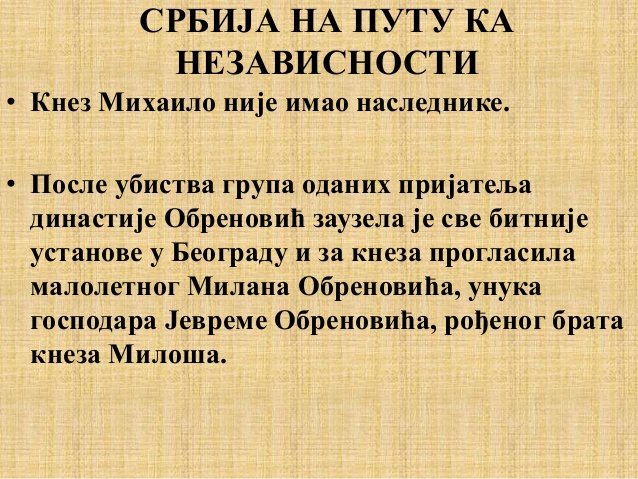 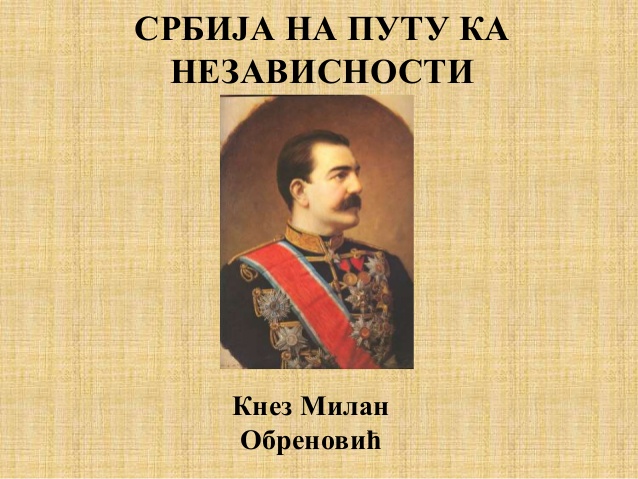 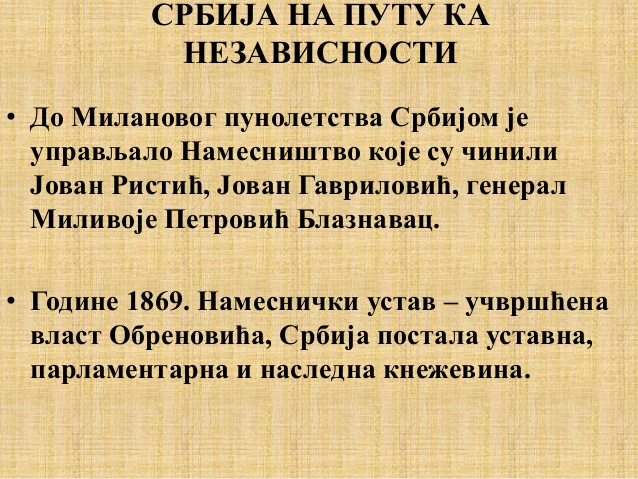 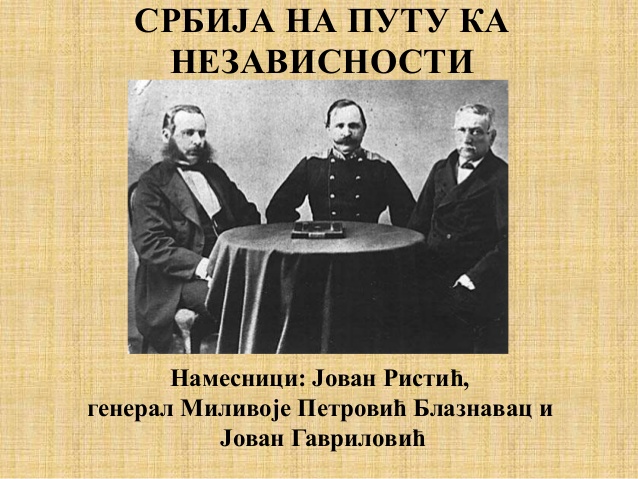 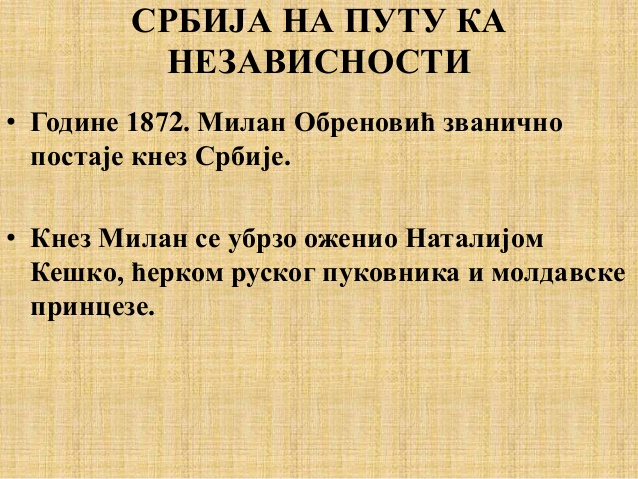 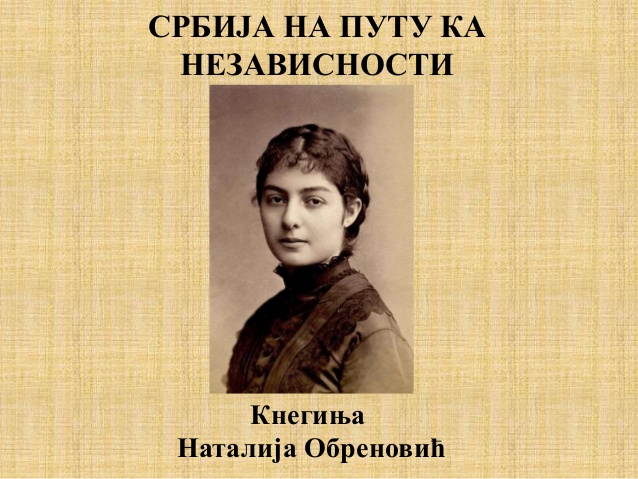 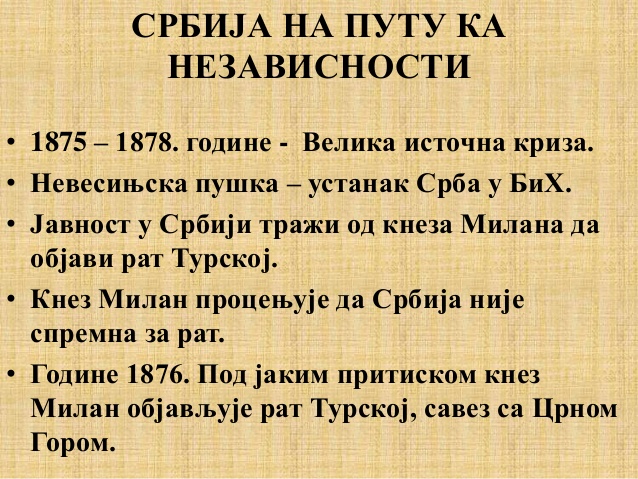 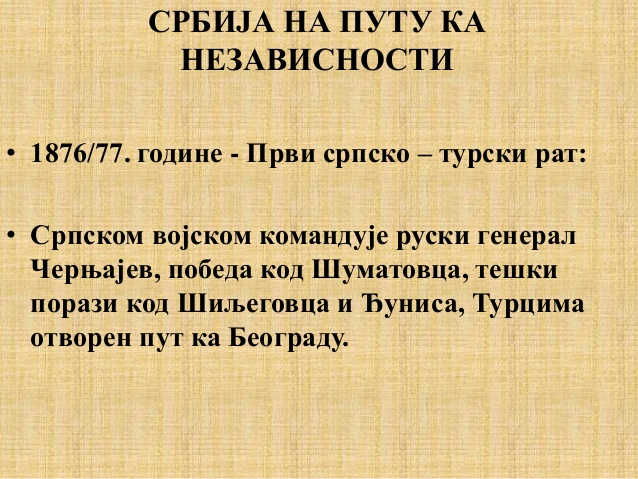 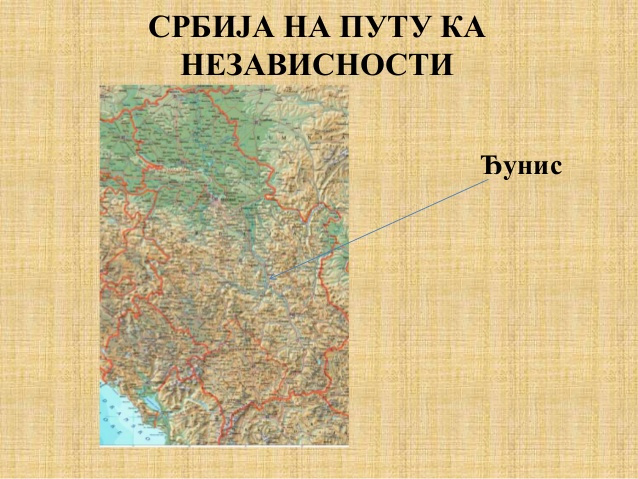 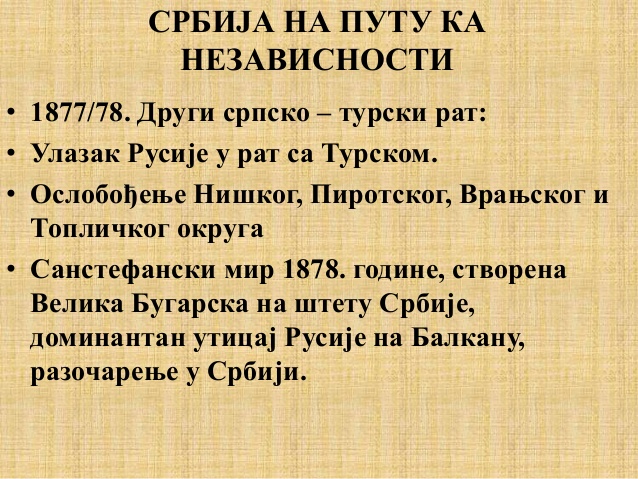 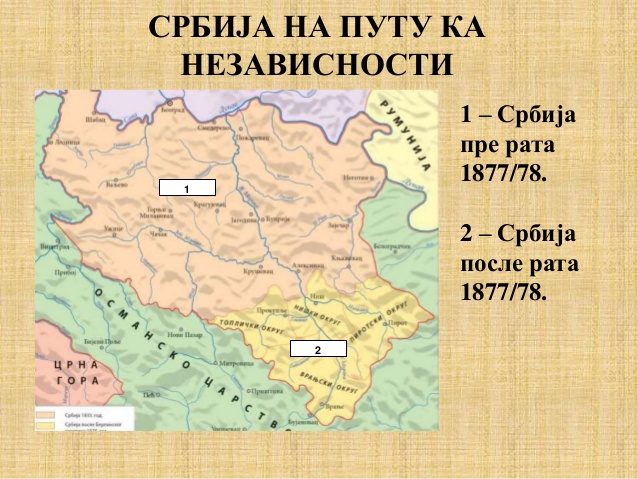 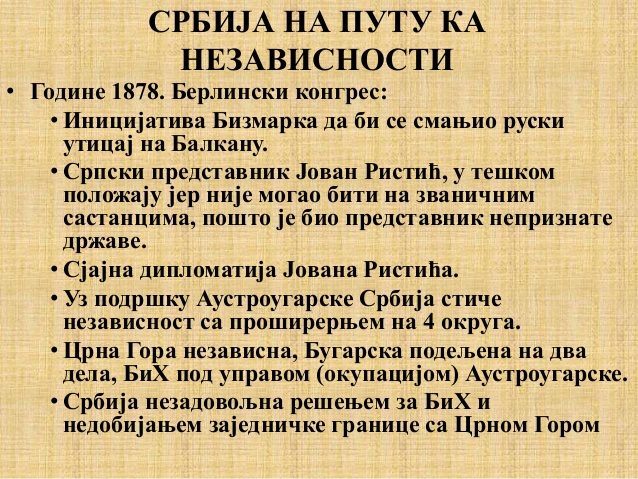 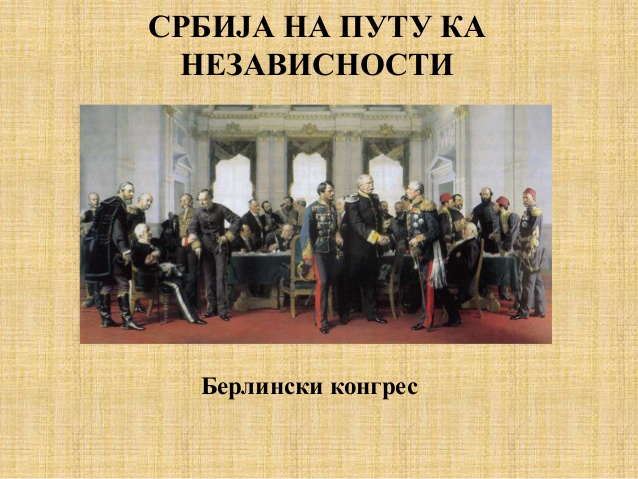 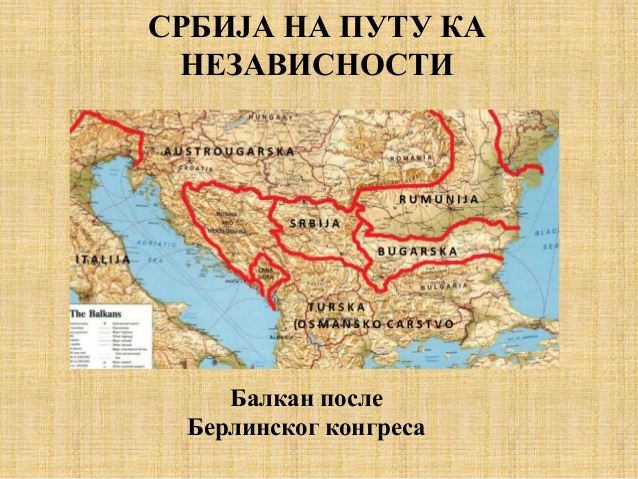 Србија 1878. до Мајског преврата 1903. године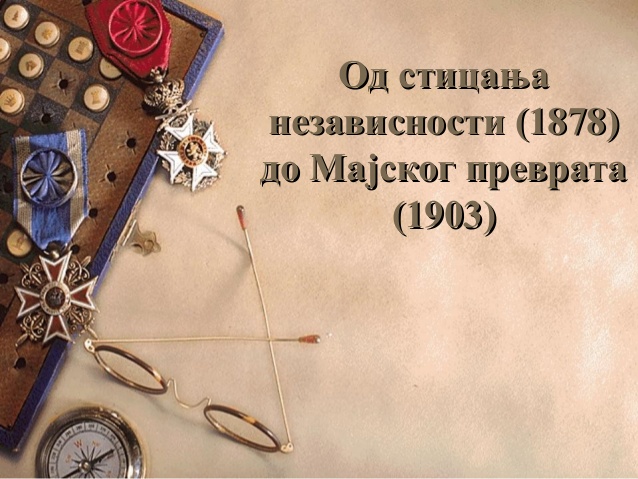 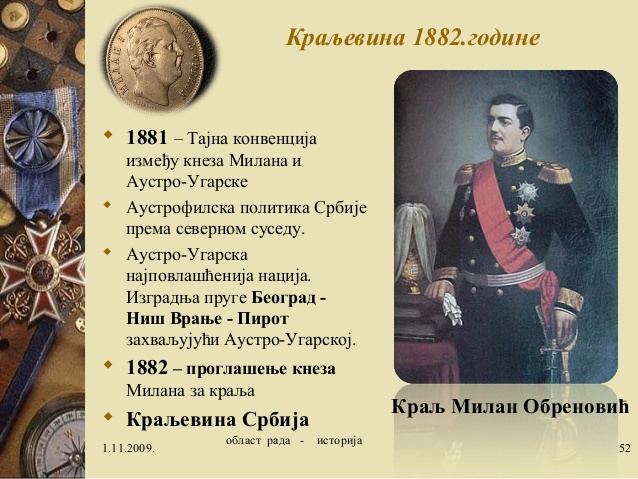 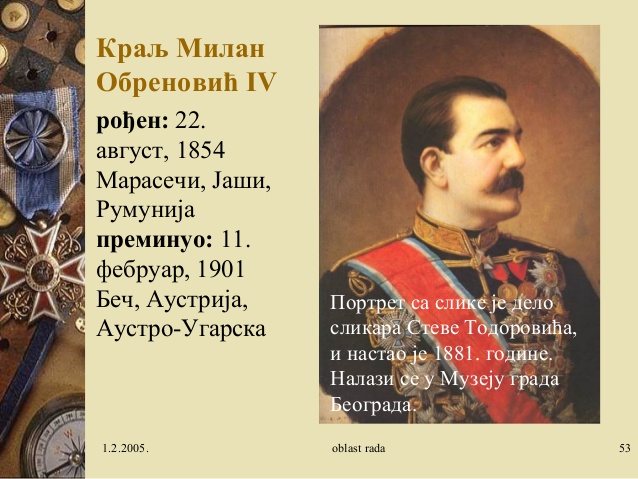 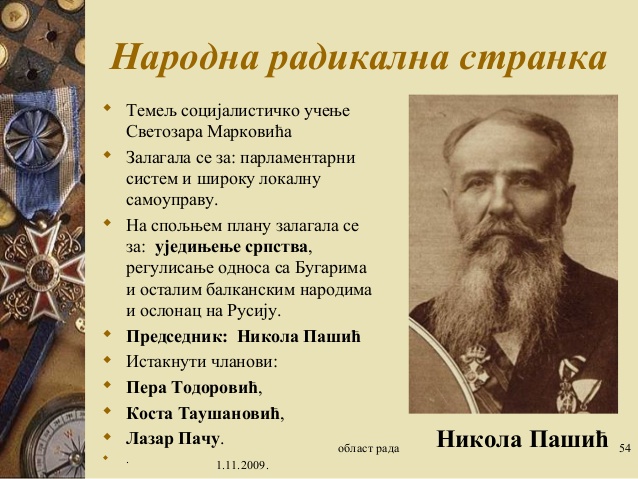 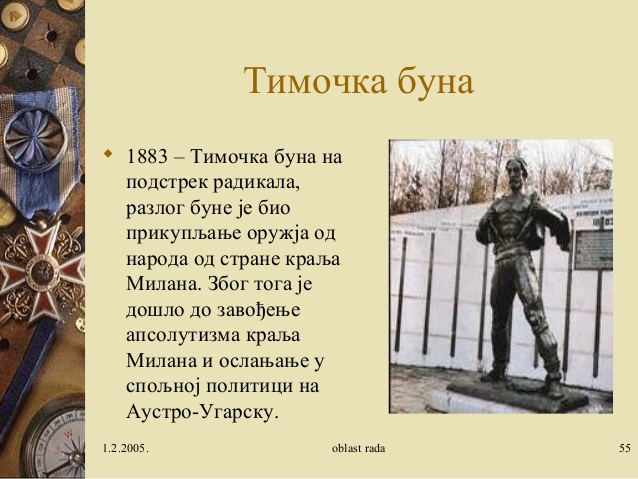 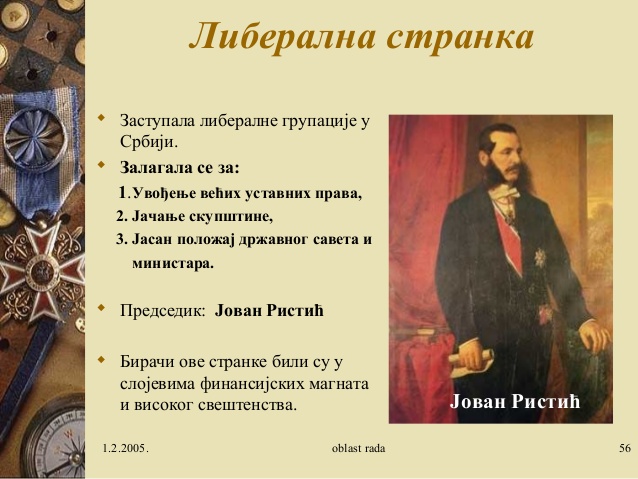 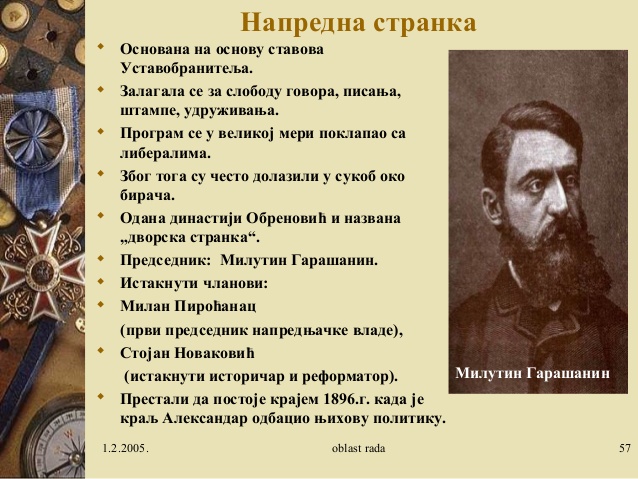 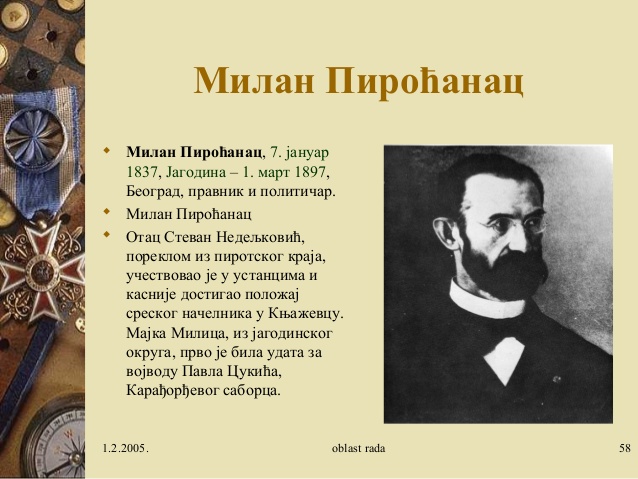 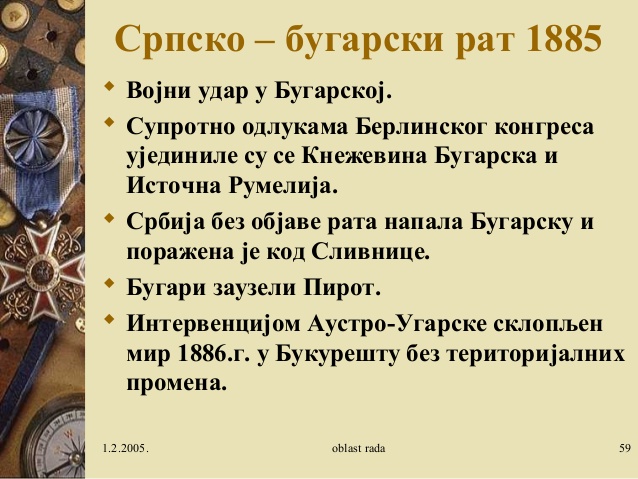 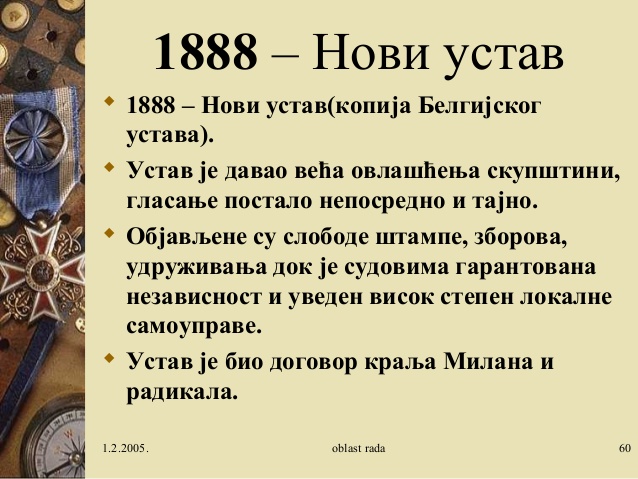 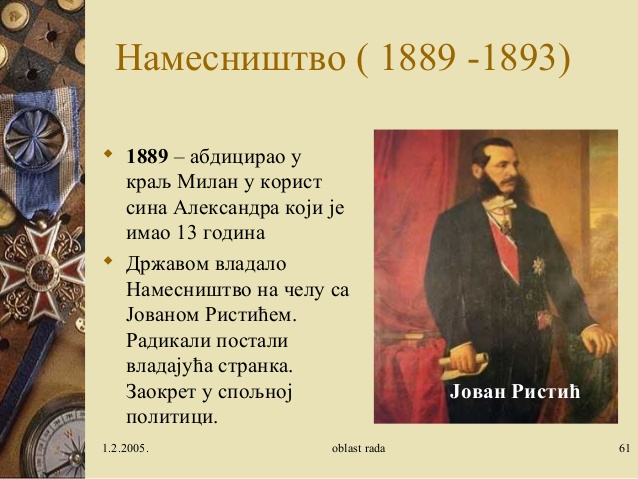 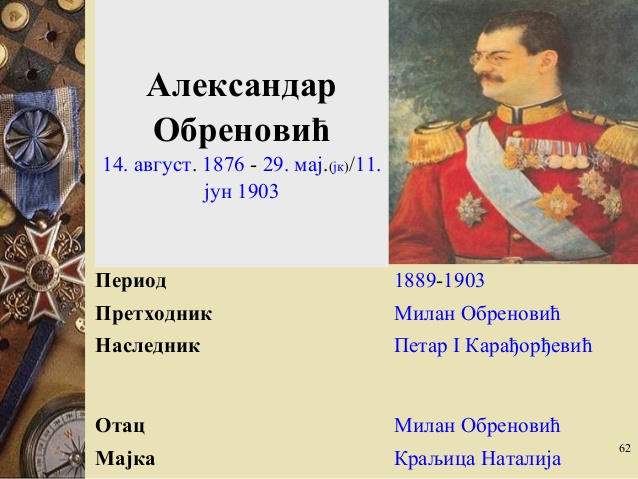 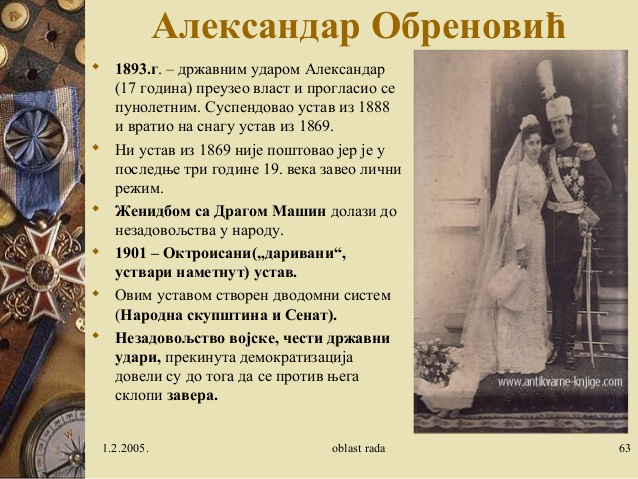 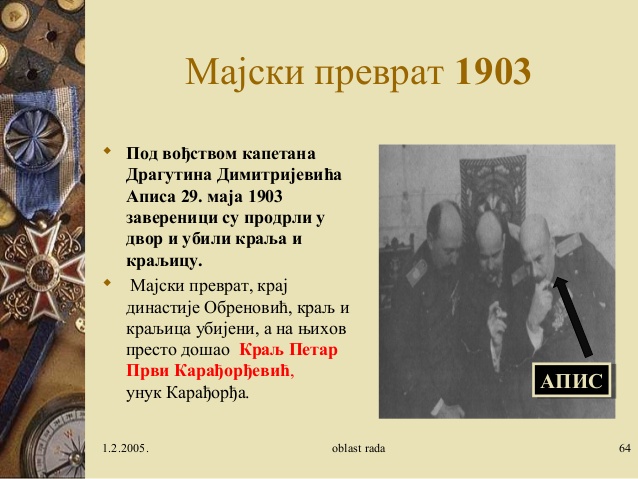 